KOMUNITAS FANS STRAY KIDS (STAY BANDUNG) DI KALANGAN REMAJA KOTA BANDUNG (Studi Fenomenologi Komunitas Fans Boyband K-pop Stray Kids (STAY Bandung) di Kalangan Remaja Kota Bandung)STRAY KIDS FANS COMMUNITY AMONG TEENAGERS IN BANDUNG CITY(A Phenomenological Study of K-pop Boyband Stray Kids Fans Community (STAY Bandung) among Teenagers in Bandung City)Oleh : Dea Ramadani Putri Sudana (162050300)SKRIPSIUntuk memperoleh Gelar Sarjana Pada Program Studi Ilmu KomunikasiFakultas Ilmu Sosial dan Ilmu Politik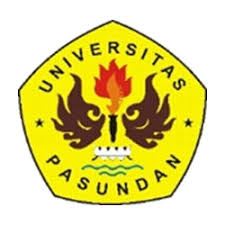 FAKULTAS ILMU SOSIAL DAN ILMU POLITIK UNIVERSITAS PASUNDAN BANDUNG2020